Scoil Ghleann an Ghrifín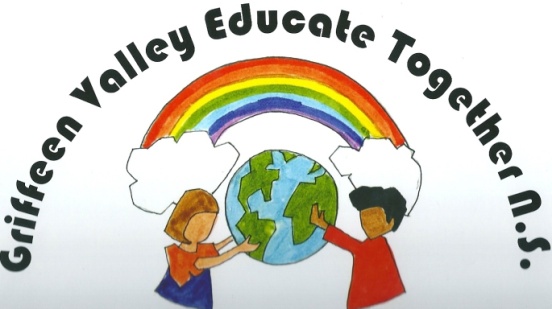 Bulbhard Ghleann an GhrifínLeamhcánCo Átha CliathFón: 01 6219 819Fasc: . 01 6219 821e-phost: info@gvet.iewww.gvet.ieSchool Calendar for 2023-24     Term 1                             School opens on Wednesday 31st August 2023    Mid-Term Break – Monday 30th October to Friday 3rd November 2023Winter/Christmas Closure - School closes Friday December 22nd 2023 (Which is the last day of term)Term 2                               School opens on Monday January 8th 2024   Bank Holiday- Monday February 5th 2024Mid-Term Break – Thursday February 15th and Friday February 16th 2024St Patrick’s Day – Monday March 18th 2024Spring/Easter Closure – School closes Friday March 22nd 2024 (Which is the last day of term)Term 3                              School opens on Monday 8th April 2024May Bank Holiday- Monday May 6th 2024June Break – Monday June 3rd – Friday June 7th 2024 School closes Friday June 28th 2024